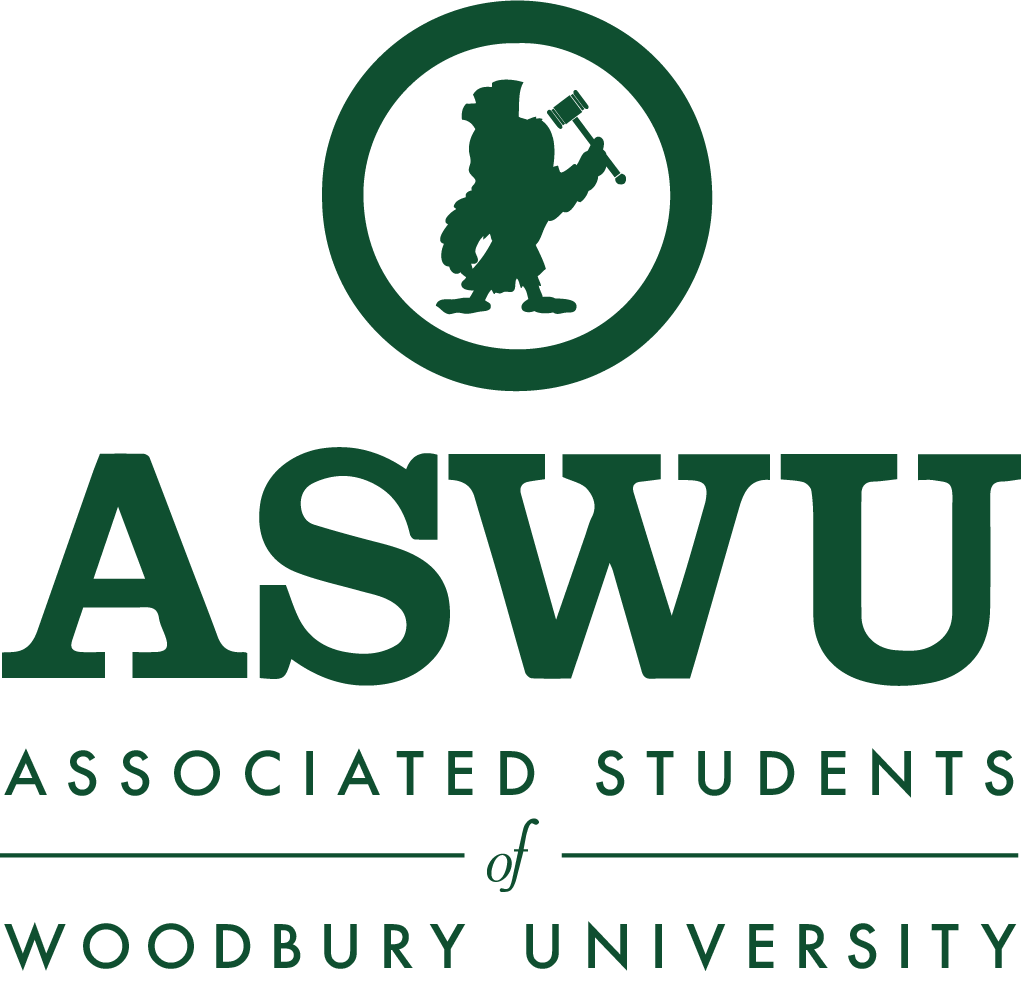 Assembly Meeting AgendaMonday January 26th, 2019 12:00PM - 1:00PM Saffell BoardroomCall to Order 12:00PM - 12:05AM 	Attendance12:05AM - 12:20PM	Guest Speaker 12:20PM - 12:25PM	Announcements/Upcoming Events12:25PM - 12:35PM	Open Forum12:35PM - 12:45PM	Senator Reports			School of ArchitectureLorena Mendoza				Lorena.mendoza@woodbury.edu		Erika Shipcott				Erika.shipcott@woodbury.eduSchool of BusinessDavid Manikad				David.manikad@woodbury.edu		Melissa Toribio				mel.toribio@woodbury.eduSchool of Media, Culture, and Design	Emmanuel Adewuyi			Emmanuel.adewuyi@woodbury.eduCollege of Liberal Arts Gayane Mikaelyan			Gayane.mikaelyan@woodbury.edu		Meline Safaryan				Meline.safaryan@woodbury.edu			12:45PM - 1:00PM	Executive Board ReportsWilliam Garcia, President			William.garcia@woodbury.eduMarta Huo, Executive VP			Marta.huo@woodbury.eduVeronia Alkomos, VP of Finance		Veronia.alkomos@woodbury.eduMatthew Pardini, VP of Marketing		Matt.pardini@woodbury.eduMarina Castillo, VP of Student Orgs		Marina.castillo@woodbury.eduMelissa Castillo, VP of Student Life		Melissa.castillo@woodbury.edu1:00PM - 1:05PM  	Advisor ReportNext MeetingMonday, February 3rd, 2020, 12:00PM-1:00PM, Saffell BoardroomAdjourned